ПИСЬМО ДЛЯ ВВОЗА И ВЫВОЗА ОБОРУДОВАНИЯ И ЭКСПОНАТОВ с подробным описанием ввозимого оборудования и материалов оформляется на фирменном бланке компании с подписью и печатью руководителя.  Штамп «Участник выставки» обязателен на Вашем письме!!!Обращаем Ваше внимание, что на согласование принимаются письма, содержащие полный текст образца «Письма для ввоза и вывоза оборудования и экспонатов»!При наличии всех необходимых согласований (печатей) вы можете заранее отправить письмо в Отдел «Сервис-центр» по электронной почте для получения разрешения на ввоз/вывоз, а также пропуска в Зону проведения ПРР. Отдел «Сервис-центр»: Павильон 1 – service1@crocus-expo.ruПИСЬМО ДЛЯ ВВОЗА И ВЫВОЗА ОБОРУДОВАНИЯ И ЭКСПОНАТОВПИСЬМО ДЛЯ ВВОЗА И ВЫВОЗА ОБОРУДОВАНИЯ И ЭКСПОНАТОВПИСЬМО ДЛЯ ВВОЗА И ВЫВОЗА ОБОРУДОВАНИЯ И ЭКСПОНАТОВПИСЬМО ДЛЯ ВВОЗА И ВЫВОЗА ОБОРУДОВАНИЯ И ЭКСПОНАТОВПИСЬМО ДЛЯ ВВОЗА И ВЫВОЗА ОБОРУДОВАНИЯ И ЭКСПОНАТОВПИСЬМО ДЛЯ ВВОЗА И ВЫВОЗА ОБОРУДОВАНИЯ И ЭКСПОНАТОВПИСЬМО ДЛЯ ВВОЗА И ВЫВОЗА ОБОРУДОВАНИЯ И ЭКСПОНАТОВПисьмо №Письмо №Письмо №ПИСЬМО ДЛЯ ВВОЗА И ВЫВОЗА ОБОРУДОВАНИЯ И ЭКСПОНАТОВПИСЬМО ДЛЯ ВВОЗА И ВЫВОЗА ОБОРУДОВАНИЯ И ЭКСПОНАТОВПИСЬМО ДЛЯ ВВОЗА И ВЫВОЗА ОБОРУДОВАНИЯ И ЭКСПОНАТОВПИСЬМО ДЛЯ ВВОЗА И ВЫВОЗА ОБОРУДОВАНИЯ И ЭКСПОНАТОВПИСЬМО ДЛЯ ВВОЗА И ВЫВОЗА ОБОРУДОВАНИЯ И ЭКСПОНАТОВПИСЬМО ДЛЯ ВВОЗА И ВЫВОЗА ОБОРУДОВАНИЯ И ЭКСПОНАТОВПИСЬМО ДЛЯ ВВОЗА И ВЫВОЗА ОБОРУДОВАНИЯ И ЭКСПОНАТОВЗаполняется сотрудником Отдела «Сервис-центр»Заполняется сотрудником Отдела «Сервис-центр»Заполняется сотрудником Отдела «Сервис-центр»Заполняется сотрудником Отдела «Сервис-центр»Заказчик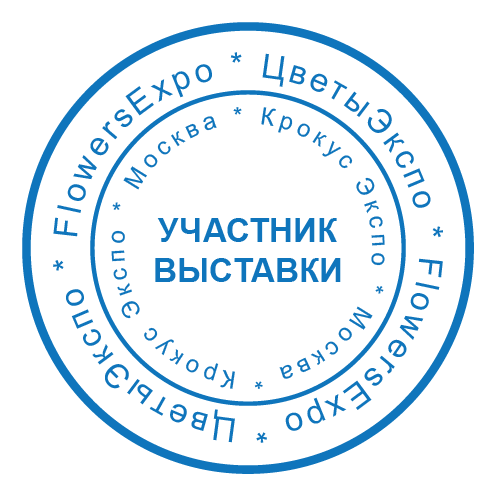 ЗаказчикЗаказчикЗаказчикНазвание компании-заказчика (или Ф.И.О. физического лица-заказчика) по договору. Оформить «Письмо для ввоза и вывоза оборудования и экспонатов» могут компании, имеющие договорные отношения с «Крокус Экспо», Генеральным застройщиком Выставочного центра ООО «БилдЭкспо» или Устроителем Мероприятия. Название компании-заказчика (или Ф.И.О. физического лица-заказчика) по договору. Оформить «Письмо для ввоза и вывоза оборудования и экспонатов» могут компании, имеющие договорные отношения с «Крокус Экспо», Генеральным застройщиком Выставочного центра ООО «БилдЭкспо» или Устроителем Мероприятия. Название компании-заказчика (или Ф.И.О. физического лица-заказчика) по договору. Оформить «Письмо для ввоза и вывоза оборудования и экспонатов» могут компании, имеющие договорные отношения с «Крокус Экспо», Генеральным застройщиком Выставочного центра ООО «БилдЭкспо» или Устроителем Мероприятия. Название компании-заказчика (или Ф.И.О. физического лица-заказчика) по договору. Оформить «Письмо для ввоза и вывоза оборудования и экспонатов» могут компании, имеющие договорные отношения с «Крокус Экспо», Генеральным застройщиком Выставочного центра ООО «БилдЭкспо» или Устроителем Мероприятия. Название компании-заказчика (или Ф.И.О. физического лица-заказчика) по договору. Оформить «Письмо для ввоза и вывоза оборудования и экспонатов» могут компании, имеющие договорные отношения с «Крокус Экспо», Генеральным застройщиком Выставочного центра ООО «БилдЭкспо» или Устроителем Мероприятия. Название компании-заказчика (или Ф.И.О. физического лица-заказчика) по договору. Оформить «Письмо для ввоза и вывоза оборудования и экспонатов» могут компании, имеющие договорные отношения с «Крокус Экспо», Генеральным застройщиком Выставочного центра ООО «БилдЭкспо» или Устроителем Мероприятия. Название компании-заказчика (или Ф.И.О. физического лица-заказчика) по договору. Оформить «Письмо для ввоза и вывоза оборудования и экспонатов» могут компании, имеющие договорные отношения с «Крокус Экспо», Генеральным застройщиком Выставочного центра ООО «БилдЭкспо» или Устроителем Мероприятия. Категория заказчикаКатегория заказчикаКатегория заказчикаКатегория заказчикаЭкспонент Экспонент Экспонент Экспонент Экспонент Экспонент Экспонент Компания, осуществляющая ввоз и вывоз оборудования и экспонатовКомпания, осуществляющая ввоз и вывоз оборудования и экспонатовКомпания, осуществляющая ввоз и вывоз оборудования и экспонатовКомпания, осуществляющая ввоз и вывоз оборудования и экспонатовУказать в случае, если отличается от заказчикаУказать в случае, если отличается от заказчикаУказать в случае, если отличается от заказчикаУказать в случае, если отличается от заказчикаУказать в случае, если отличается от заказчикаУказать в случае, если отличается от заказчикаУказать в случае, если отличается от заказчикаМероприятиеМероприятиеМероприятиеМероприятиеЦветыЭкспо 2023ЦветыЭкспо 2023ЦветыЭкспо 2023ЦветыЭкспо 2023ЦветыЭкспо 2023ЦветыЭкспо 2023ЦветыЭкспо 2023Даты проведенияДаты проведенияДаты проведенияДаты проведения12-14 сентября 2023 г.12-14 сентября 2023 г.12-14 сентября 2023 г.12-14 сентября 2023 г.12-14 сентября 2023 г.12-14 сентября 2023 г.12-14 сентября 2023 г.Место проведенияМесто проведенияМесто проведенияМесто проведенияПавильон 1Павильон 1Павильон 1Зал Зал Зал СтендСПИСОК ОБОРУДОВАНИЯ И ЭКСПОНАТОВ СПИСОК ОБОРУДОВАНИЯ И ЭКСПОНАТОВ СПИСОК ОБОРУДОВАНИЯ И ЭКСПОНАТОВ СПИСОК ОБОРУДОВАНИЯ И ЭКСПОНАТОВ СПИСОК ОБОРУДОВАНИЯ И ЭКСПОНАТОВ СПИСОК ОБОРУДОВАНИЯ И ЭКСПОНАТОВ СПИСОК ОБОРУДОВАНИЯ И ЭКСПОНАТОВ СПИСОК ОБОРУДОВАНИЯ И ЭКСПОНАТОВ СПИСОК ОБОРУДОВАНИЯ И ЭКСПОНАТОВ СПИСОК ОБОРУДОВАНИЯ И ЭКСПОНАТОВ Наименование ввозимого оборудования или экспоната (для техники – указать серийный номер) Наименование ввозимого оборудования или экспоната (для техники – указать серийный номер) Наименование ввозимого оборудования или экспоната (для техники – указать серийный номер) Наименование ввозимого оборудования или экспоната (для техники – указать серийный номер) Наименование ввозимого оборудования или экспоната (для техники – указать серийный номер) Наименование ввозимого оборудования или экспоната (для техники – указать серийный номер) Наименование ввозимого оборудования или экспоната (для техники – указать серийный номер) Наименование ввозимого оборудования или экспоната (для техники – указать серийный номер) Наименование ввозимого оборудования или экспоната (для техники – указать серийный номер) Количество1.2.3.4.5.6.ДАННЫЕ ТРАНСПОРТНЫХ СРЕДСТВ для получения пропусков в Зону проведения ПРР(заполняется, если данные известны заранее)ДАННЫЕ ТРАНСПОРТНЫХ СРЕДСТВ для получения пропусков в Зону проведения ПРР(заполняется, если данные известны заранее)ДАННЫЕ ТРАНСПОРТНЫХ СРЕДСТВ для получения пропусков в Зону проведения ПРР(заполняется, если данные известны заранее)ДАННЫЕ ТРАНСПОРТНЫХ СРЕДСТВ для получения пропусков в Зону проведения ПРР(заполняется, если данные известны заранее)ДАННЫЕ ТРАНСПОРТНЫХ СРЕДСТВ для получения пропусков в Зону проведения ПРР(заполняется, если данные известны заранее)ДАННЫЕ ТРАНСПОРТНЫХ СРЕДСТВ для получения пропусков в Зону проведения ПРР(заполняется, если данные известны заранее)ДАННЫЕ ТРАНСПОРТНЫХ СРЕДСТВ для получения пропусков в Зону проведения ПРР(заполняется, если данные известны заранее)ДАННЫЕ ТРАНСПОРТНЫХ СРЕДСТВ для получения пропусков в Зону проведения ПРР(заполняется, если данные известны заранее)ДАННЫЕ ТРАНСПОРТНЫХ СРЕДСТВ для получения пропусков в Зону проведения ПРР(заполняется, если данные известны заранее)ДАННЫЕ ТРАНСПОРТНЫХ СРЕДСТВ для получения пропусков в Зону проведения ПРР(заполняется, если данные известны заранее)ДАННЫЕ ТРАНСПОРТНЫХ СРЕДСТВ для получения пропусков в Зону проведения ПРР(заполняется, если данные известны заранее)Договор-заявка №/датаДоговор-заявка №/датаДоговор-заявка №/датаДоговор-заявка №/датаТипТипМаркаМаркаМаркаНомер1.Д/000000000 от 01.01.21Д/000000000 от 01.01.21Д/000000000 от 01.01.21Д/000000000 от 01.01.21Легковой/Грузовой/Легковой с прицепомЛегковой/Грузовой/Легковой с прицепомА111АА1112.Настоящим письмом подтверждаю: - все ввозимое оборудование, экспонаты и иные материальные ценности согласованы (в случае необходимости) с Генеральным застройщиком Выставочного центра ООО «БилдЭкспо», Службой технической эксплуатации «Крокус Экспо» и Группой обеспечения пожарной безопасности «Крокус Экспо» и не включают ничего запрещенного для ввоза на территорию МВЦ «Крокус Экспо» согласно действующим в Выставочном центре правилам;  - сотрудники компании несут ответственность за сохранность ввозимого имуществ в течение Общего периода проведения Мероприятия, передачу пропусков в Зону проведения погрузочно-разгрузочных работ третьим лицам;- привлеченные к работе сотрудники компании ознакомлены с Основными требованиями при проведении мероприятий в МВЦ «Крокус Экспо», Основными требованиями Генерального застройщика ООО «БилдЭкспо» при обустройстве выставочных мероприятий в МВЦ «Крокус Экспо», Инструкцией о мерах пожарной безопасности при монтаж (демонтаже) экспозиций и проведении выставочных мероприятий в павильонах и на открытых площадках  МВЦ «Крокус Экспо».  Настоящим письмом подтверждаю: - все ввозимое оборудование, экспонаты и иные материальные ценности согласованы (в случае необходимости) с Генеральным застройщиком Выставочного центра ООО «БилдЭкспо», Службой технической эксплуатации «Крокус Экспо» и Группой обеспечения пожарной безопасности «Крокус Экспо» и не включают ничего запрещенного для ввоза на территорию МВЦ «Крокус Экспо» согласно действующим в Выставочном центре правилам;  - сотрудники компании несут ответственность за сохранность ввозимого имуществ в течение Общего периода проведения Мероприятия, передачу пропусков в Зону проведения погрузочно-разгрузочных работ третьим лицам;- привлеченные к работе сотрудники компании ознакомлены с Основными требованиями при проведении мероприятий в МВЦ «Крокус Экспо», Основными требованиями Генерального застройщика ООО «БилдЭкспо» при обустройстве выставочных мероприятий в МВЦ «Крокус Экспо», Инструкцией о мерах пожарной безопасности при монтаж (демонтаже) экспозиций и проведении выставочных мероприятий в павильонах и на открытых площадках  МВЦ «Крокус Экспо».  Настоящим письмом подтверждаю: - все ввозимое оборудование, экспонаты и иные материальные ценности согласованы (в случае необходимости) с Генеральным застройщиком Выставочного центра ООО «БилдЭкспо», Службой технической эксплуатации «Крокус Экспо» и Группой обеспечения пожарной безопасности «Крокус Экспо» и не включают ничего запрещенного для ввоза на территорию МВЦ «Крокус Экспо» согласно действующим в Выставочном центре правилам;  - сотрудники компании несут ответственность за сохранность ввозимого имуществ в течение Общего периода проведения Мероприятия, передачу пропусков в Зону проведения погрузочно-разгрузочных работ третьим лицам;- привлеченные к работе сотрудники компании ознакомлены с Основными требованиями при проведении мероприятий в МВЦ «Крокус Экспо», Основными требованиями Генерального застройщика ООО «БилдЭкспо» при обустройстве выставочных мероприятий в МВЦ «Крокус Экспо», Инструкцией о мерах пожарной безопасности при монтаж (демонтаже) экспозиций и проведении выставочных мероприятий в павильонах и на открытых площадках  МВЦ «Крокус Экспо».  Настоящим письмом подтверждаю: - все ввозимое оборудование, экспонаты и иные материальные ценности согласованы (в случае необходимости) с Генеральным застройщиком Выставочного центра ООО «БилдЭкспо», Службой технической эксплуатации «Крокус Экспо» и Группой обеспечения пожарной безопасности «Крокус Экспо» и не включают ничего запрещенного для ввоза на территорию МВЦ «Крокус Экспо» согласно действующим в Выставочном центре правилам;  - сотрудники компании несут ответственность за сохранность ввозимого имуществ в течение Общего периода проведения Мероприятия, передачу пропусков в Зону проведения погрузочно-разгрузочных работ третьим лицам;- привлеченные к работе сотрудники компании ознакомлены с Основными требованиями при проведении мероприятий в МВЦ «Крокус Экспо», Основными требованиями Генерального застройщика ООО «БилдЭкспо» при обустройстве выставочных мероприятий в МВЦ «Крокус Экспо», Инструкцией о мерах пожарной безопасности при монтаж (демонтаже) экспозиций и проведении выставочных мероприятий в павильонах и на открытых площадках  МВЦ «Крокус Экспо».  Настоящим письмом подтверждаю: - все ввозимое оборудование, экспонаты и иные материальные ценности согласованы (в случае необходимости) с Генеральным застройщиком Выставочного центра ООО «БилдЭкспо», Службой технической эксплуатации «Крокус Экспо» и Группой обеспечения пожарной безопасности «Крокус Экспо» и не включают ничего запрещенного для ввоза на территорию МВЦ «Крокус Экспо» согласно действующим в Выставочном центре правилам;  - сотрудники компании несут ответственность за сохранность ввозимого имуществ в течение Общего периода проведения Мероприятия, передачу пропусков в Зону проведения погрузочно-разгрузочных работ третьим лицам;- привлеченные к работе сотрудники компании ознакомлены с Основными требованиями при проведении мероприятий в МВЦ «Крокус Экспо», Основными требованиями Генерального застройщика ООО «БилдЭкспо» при обустройстве выставочных мероприятий в МВЦ «Крокус Экспо», Инструкцией о мерах пожарной безопасности при монтаж (демонтаже) экспозиций и проведении выставочных мероприятий в павильонах и на открытых площадках  МВЦ «Крокус Экспо».  Настоящим письмом подтверждаю: - все ввозимое оборудование, экспонаты и иные материальные ценности согласованы (в случае необходимости) с Генеральным застройщиком Выставочного центра ООО «БилдЭкспо», Службой технической эксплуатации «Крокус Экспо» и Группой обеспечения пожарной безопасности «Крокус Экспо» и не включают ничего запрещенного для ввоза на территорию МВЦ «Крокус Экспо» согласно действующим в Выставочном центре правилам;  - сотрудники компании несут ответственность за сохранность ввозимого имуществ в течение Общего периода проведения Мероприятия, передачу пропусков в Зону проведения погрузочно-разгрузочных работ третьим лицам;- привлеченные к работе сотрудники компании ознакомлены с Основными требованиями при проведении мероприятий в МВЦ «Крокус Экспо», Основными требованиями Генерального застройщика ООО «БилдЭкспо» при обустройстве выставочных мероприятий в МВЦ «Крокус Экспо», Инструкцией о мерах пожарной безопасности при монтаж (демонтаже) экспозиций и проведении выставочных мероприятий в павильонах и на открытых площадках  МВЦ «Крокус Экспо».  Настоящим письмом подтверждаю: - все ввозимое оборудование, экспонаты и иные материальные ценности согласованы (в случае необходимости) с Генеральным застройщиком Выставочного центра ООО «БилдЭкспо», Службой технической эксплуатации «Крокус Экспо» и Группой обеспечения пожарной безопасности «Крокус Экспо» и не включают ничего запрещенного для ввоза на территорию МВЦ «Крокус Экспо» согласно действующим в Выставочном центре правилам;  - сотрудники компании несут ответственность за сохранность ввозимого имуществ в течение Общего периода проведения Мероприятия, передачу пропусков в Зону проведения погрузочно-разгрузочных работ третьим лицам;- привлеченные к работе сотрудники компании ознакомлены с Основными требованиями при проведении мероприятий в МВЦ «Крокус Экспо», Основными требованиями Генерального застройщика ООО «БилдЭкспо» при обустройстве выставочных мероприятий в МВЦ «Крокус Экспо», Инструкцией о мерах пожарной безопасности при монтаж (демонтаже) экспозиций и проведении выставочных мероприятий в павильонах и на открытых площадках  МВЦ «Крокус Экспо».  Настоящим письмом подтверждаю: - все ввозимое оборудование, экспонаты и иные материальные ценности согласованы (в случае необходимости) с Генеральным застройщиком Выставочного центра ООО «БилдЭкспо», Службой технической эксплуатации «Крокус Экспо» и Группой обеспечения пожарной безопасности «Крокус Экспо» и не включают ничего запрещенного для ввоза на территорию МВЦ «Крокус Экспо» согласно действующим в Выставочном центре правилам;  - сотрудники компании несут ответственность за сохранность ввозимого имуществ в течение Общего периода проведения Мероприятия, передачу пропусков в Зону проведения погрузочно-разгрузочных работ третьим лицам;- привлеченные к работе сотрудники компании ознакомлены с Основными требованиями при проведении мероприятий в МВЦ «Крокус Экспо», Основными требованиями Генерального застройщика ООО «БилдЭкспо» при обустройстве выставочных мероприятий в МВЦ «Крокус Экспо», Инструкцией о мерах пожарной безопасности при монтаж (демонтаже) экспозиций и проведении выставочных мероприятий в павильонах и на открытых площадках  МВЦ «Крокус Экспо».  Настоящим письмом подтверждаю: - все ввозимое оборудование, экспонаты и иные материальные ценности согласованы (в случае необходимости) с Генеральным застройщиком Выставочного центра ООО «БилдЭкспо», Службой технической эксплуатации «Крокус Экспо» и Группой обеспечения пожарной безопасности «Крокус Экспо» и не включают ничего запрещенного для ввоза на территорию МВЦ «Крокус Экспо» согласно действующим в Выставочном центре правилам;  - сотрудники компании несут ответственность за сохранность ввозимого имуществ в течение Общего периода проведения Мероприятия, передачу пропусков в Зону проведения погрузочно-разгрузочных работ третьим лицам;- привлеченные к работе сотрудники компании ознакомлены с Основными требованиями при проведении мероприятий в МВЦ «Крокус Экспо», Основными требованиями Генерального застройщика ООО «БилдЭкспо» при обустройстве выставочных мероприятий в МВЦ «Крокус Экспо», Инструкцией о мерах пожарной безопасности при монтаж (демонтаже) экспозиций и проведении выставочных мероприятий в павильонах и на открытых площадках  МВЦ «Крокус Экспо».  Настоящим письмом подтверждаю: - все ввозимое оборудование, экспонаты и иные материальные ценности согласованы (в случае необходимости) с Генеральным застройщиком Выставочного центра ООО «БилдЭкспо», Службой технической эксплуатации «Крокус Экспо» и Группой обеспечения пожарной безопасности «Крокус Экспо» и не включают ничего запрещенного для ввоза на территорию МВЦ «Крокус Экспо» согласно действующим в Выставочном центре правилам;  - сотрудники компании несут ответственность за сохранность ввозимого имуществ в течение Общего периода проведения Мероприятия, передачу пропусков в Зону проведения погрузочно-разгрузочных работ третьим лицам;- привлеченные к работе сотрудники компании ознакомлены с Основными требованиями при проведении мероприятий в МВЦ «Крокус Экспо», Основными требованиями Генерального застройщика ООО «БилдЭкспо» при обустройстве выставочных мероприятий в МВЦ «Крокус Экспо», Инструкцией о мерах пожарной безопасности при монтаж (демонтаже) экспозиций и проведении выставочных мероприятий в павильонах и на открытых площадках  МВЦ «Крокус Экспо».  Настоящим письмом подтверждаю: - все ввозимое оборудование, экспонаты и иные материальные ценности согласованы (в случае необходимости) с Генеральным застройщиком Выставочного центра ООО «БилдЭкспо», Службой технической эксплуатации «Крокус Экспо» и Группой обеспечения пожарной безопасности «Крокус Экспо» и не включают ничего запрещенного для ввоза на территорию МВЦ «Крокус Экспо» согласно действующим в Выставочном центре правилам;  - сотрудники компании несут ответственность за сохранность ввозимого имуществ в течение Общего периода проведения Мероприятия, передачу пропусков в Зону проведения погрузочно-разгрузочных работ третьим лицам;- привлеченные к работе сотрудники компании ознакомлены с Основными требованиями при проведении мероприятий в МВЦ «Крокус Экспо», Основными требованиями Генерального застройщика ООО «БилдЭкспо» при обустройстве выставочных мероприятий в МВЦ «Крокус Экспо», Инструкцией о мерах пожарной безопасности при монтаж (демонтаже) экспозиций и проведении выставочных мероприятий в павильонах и на открытых площадках  МВЦ «Крокус Экспо».  Ф.И.О.Ф.И.О.ДатаДатаДолжностьДолжностьПодписьПодписьМ.П.Контактные данные лица, ответственного за работы на Выставочной площади:Контактные данные лица, ответственного за работы на Выставочной площади:Контактные данные лица, ответственного за работы на Выставочной площади:Контактные данные лица, ответственного за работы на Выставочной площади:Контактные данные лица, ответственного за работы на Выставочной площади:Контактные данные лица, ответственного за работы на Выставочной площади:Контактные данные лица, ответственного за работы на Выставочной площади:Контактные данные лица, ответственного за работы на Выставочной площади:Контактные данные лица, ответственного за работы на Выставочной площади:Контактные данные лица, ответственного за работы на Выставочной площади:Ф.И.О.Ф.И.О.Телефон:Телефон: